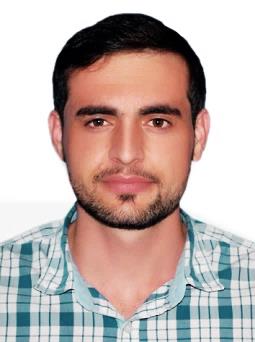 Sulaiman Khan
Senior Translator/Freelancersulaiman.az@gmail.com - +93 (0) 766 515 451Skype: sulaiman.zadran Work experienceSenior Translator/FreelanceTranslation Service Provider to National and International Translation ClientsLanguages (Pashto, Dari, English, Chinese, Urdu, Arabic and Hindi)February 2010 to the presentFinancial Translation servicesDocuments translation servicesLegal Translation servicesMedical Translation ServicesTechnical Translation ServicesInterpretation Subtitling Transcription SolutionsStrategic Communication Manager
Sayara Strategies (CVE Strategic Communication Program)-Kabul- September 2015 to February 2016   Duty Responsibilities:Planning weekly activities for District GovernmentsDeveloping initiatives for bridging the gap between district governments and peopleBudgeting, billing, preparing advances and financial supervision of the program in field Coordination of planed activities with field staff and communication advisors of District GovernorsPreparing weekly radio messages for local radios’ broadcasts on the activities of district governmentsMeeting with District Governors through visiting respective districts to regularly communicate with them for a better implementation of the programPreparing and timely submitting Weekly Activity Reports Atmospheric Reporting Specialist
Sayara Strategies (CVE Strategic Communication Program) - Kabul - May 2015 to July 2015     Duty Responsibilities:Monitoring the Implementation of the program in the fieldMonitoring media broadcasting messages through field reportersCollecting daily updates from field regarding the program as feed backPreparing Weekly Atmospheric and Monitoring Report Conducting quarter surveys and assessments for observing the effectiveness of the program in fieldFreelance Translator
Language Kart (A Hams Live Pvt. Ltd. Company) - Delhi – India – March 2013 to June 2015Duty Responsibilities:Translating Indian Perspective Magazine in every two months From English to Pashtu and any other documents, letters etc. from English to Pashtu, Dari and Persian and Vice Versa. Freelance Translator
Ansh InterTrade Pvt Ltd, New Delhi, India – February 2013 to June 2015 Duty Responsibilities:Translating any type of documents from English to Pashtu, Dari and Persian and Vice VersaEnglish Language Instructor
IQRA Institute of Modern Studies - Kabul, Afghanistan – July 2010 to February 2012     Duty Responsibilities:Classroom managementPlanning, preparing and delivering lessons to a range of classes and age groupsPreparing and setting tests, examination papers, and exercisesMarking and providing appropriate feedback on oral and written workDevising, writing and producing new materials, including audio and visual resourcesAttending and contributing to training sessions  EducationBachelor of Arts in Economics, Political Science and Public Administration
Osmania University,  Hyderabad Andra Pradesh, India
2012 - 2015Diploma in Development Management 
Osmania University, Hyderabad, Andra Pradesh, India
 2013 – 2014Diploma in Pashto LiteratureKabul University, Kabul, Afghanistan
2009-2010Secondary School Certificate
Sayed Noor Mohammad Shah Mena High School, Kabul, Afghanistan 
2004 - 2011TOEFL (Test of English Language as a Foreign Language) 
Zaryab Institute of Higher Education, Kabul, Afghanistan 
May 2011- September 2011English Language Certificate
IQRA Institute of Modern studies, Kabul, Afghanistan
2010- 2011Skills	Microsoft Office, Quick Book, Uploading and downloading, networking, Written English, typing English, Pashto and Dari, Communication and advisory skills AwardsI received an award on August 2013, from the great ambassador of Afghanistan in India for scoring the highest in my field of study. Languages Fluency in speaking, understanding, reading and writing the below listed languagesPashtoDariEnglishUrduReferences Abdul Haseeb Kamawi	Finance Director, Galaxy International Transit and Forwaridng, Kabul, Afghanistan
Mobile: 0781179877
Email: hassib@galaxyitf.com Bakhtyar Zadran               		 CEO, Afghania Translation Services, Kabul, Afghanistan Mobile: +93 (0) 786216974
Email: Bakhtyar.zadran5@gmail.com     